Согласие на обработку персональных данных«  _ »                           20__г.    Я, ____________________________________, зарегистрированный по адресу: ___________________________________________________________.    Паспорт: серия _________ №        _          выдан:_____________________________________                                                               ______________________________________________________________, к.п: _____________, свободно, своей волей и в своих интересах даю согласие Замыцкому Николаю Львовичу, директору Московского отделения Общероссийской общественной организации «Российское общество инженеров строительства». (МО РОИС) на обработку (любое действие (операцию) или совокупность действий (операций), совершаемых с ИСПОЛЬЗОВАНИЕМ средств автоматизации или без использования таких средств с персональными данными, включая сбор, запись, систематизацию, накопление, хранение, уточнение (обновление, изменение), извлечение, использование, передачу (распространение, предоставление, доступ, обезличивание, блокирование, удаление, уничтожение) следующих персональных данных: 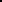 фамилия, имя, отчество; дата и место рождения; реквизиты паспорта гражданина Российской Федерации (серия, номер, кем и когда выдан, код подразделения); почтовый индекс, адрес регистрации; контактный телефон; адрес электронной почты;образование (когда, и какие образовательные организации окончены, номера дипломов, направление подготовки или специальность по диплому, квалификация по диплому); наличие ученой степени, ученого звания (когда присвоены, номера дипломов, аттестатов, наименование образовательной или научной организации, год окончания); квалификационное звание (кем и когда присвоено); награды; выполняемая работа с начала трудовой деятельности (включая учебу в образовательных организациях среднего профессионального или высшего образования, военную службу, работу по совместительству, предпринимательскую деятельность); государственные награды, иные награды и знаки отличия (кем награжден и когда); адрес места жительства (адрес регистрации по месту жительства и месту пребывания, адрес фактического места жительства).Предоставляю право обработки моих персональных данных в связи с участием в Конкурсе проектов молодых ученых и специалистов строительной отрасли «Инновационные технологии, экологические перспективы в строительстве»Я ознакомлен, что: - согласие на обработку персональных данных действует с даты подписания настоящего согласия;- согласие на обработку персональных данных может быть отозвано на основании письменного заявления в произвольной форме.Дата начала обработки персональных данных:                                                                                                                                                     __________________________________________                                                                                                      (число, месяц, год)______________________________________		                                                                                        ( подпись )